Publicado en Madrid el 24/12/2020 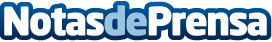 La música de la España medieval cobra vida en 'El Cid'Un viaje en el tiempo con la banda sonora de la serie 'El Cid' (Prime Video) en la que los compositores Alfonso G. Aguilar y Gustavo Santaolalla unen instrumentos del siglo XI con las técnicas del XXIDatos de contacto:Alfonso González Aguilarpress@aguilaralfonsoNota de prensa publicada en: https://www.notasdeprensa.es/la-musica-de-la-espana-medieval-cobra-vida-en_1 Categorias: Cine Música Televisión y Radio E-Commerce http://www.notasdeprensa.es